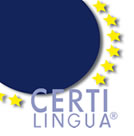 CertiLingua (http://www.certilingua.net/) je evropskou cenu kvality. Excelenční cena CertiLingua se uděluje za jazykové, evropské a mezinárodní kompetence a je doplňujícím certifikátem k národnímu maturitnímu vysvědčení. Dokumentuje schopnost žáka nebo žákyně, že je obzvláště způsobilý kromě ve svém rodném nebo prvním jazyce mezinárodně jednat ve dvou a případně více dalších jazycíchInformace o této ceně je zahrnuta i ve zprávě o provádění akčního plánu „Podpora jazykového vzdělávání a jazykové rozmanitosti“ Komise evropských společenství ze dne 29.5. 2007 v Bruselu. Certilingua je dle této zprávy chápána jako „doplněk  k závěrečným osvědčením, který označuje úroveň mnohojazyčných, evropských a mezinárodních kompetencí, kterých student dosáhl v nejméně dvou cizích jazycích. Školy, jež udělují osvědčení Certilingua, nabízejí nejméně jeden předmět vyučovaný prostřednictvím CLIL a usilují o rozvoj mezikulturních kompetencí studentů prostřednictvím práce na evropských a mezinárodních projektech. Jejím cílem je zvýšit transparentnost jazykových a mezikulturních dovedností, které studenti získali, prostřednictvím osvědčení o kvalitě kompetencí, jež je uznáváno v různých zemích.“Zajímavostí iniciativy Certilingua je skutečnost, že vychází z přeshraniční spolupráce mezi německými a nizozemskými školami a postupně se rozšiřuje do dalších zemí. V roce 2007, kdy se do ní přihlásily vedle Německa a Nizozemska i Francie, Finsko a Rakousko,  pak byla uznána Evropskou komisí ve výše uvedené zprávě. V současné době jsou do projektu zapojeny tyto státy: Německo, Nizozemsko, Francie, Finsko, Rakousko, Polsko, Itálie, celkem asi 80 pilotních škol. Podmínky, které musí splňovat studenti pro získání ceny CertiLingua:znalost prvního  cizího jazyka na úrovni B2 podle Společného evropského referenčního rámce pro jazyky (SERR) a znalost druhého cizího jazyka na úrovni B1 SERR,absolvování 70 šedesáti minutových hodin výuky některého předmětu v cizím jazyce během posledních dvou let studia nebo 140 šedesáti minutových hodin v posledních čtyřech letech studia,účast na evropských příp. mezinárodních projektech.Podmínky, které musí splňovat školy pro získání akreditace udělovat cenu CertiLingua:poskytovat výuku alespoň jednoho předmětu v cizím jazyce,vyučovat alespoň dva cizí jazyky,mít ve svém kurikulu předměty s interkulturním obsahem.MŠMT kontroluje kvalitu výuky na jednotlivých školách a následně pak akredituje školu k vydávání ocenění CertiLingua na dobu tří let. Výhoda tohoto projektu pro školy a jejich studenty:zvýšení motivace pro studium cizích jazyků,nabídka výměnných pobytů,účast na evropských, příp. mezinárodních projektech,aktivní užívání jazyka a spojení s praxí (sponzoři ceny CertiLingua jsou podniky z výrobní sféry, např. Siemens),finanční nenáročnost,podpora Evropské komise.První školou, která se projektu CertiLingua účastní za Českou republiku, je Střední odborná škola a Gymnázium Staré Město, Velehradská 1527, 68 603 Staré Město. Tato škola podepsala přístupové memorandum v Berlíně dne 11.4. 2011.Koordinátorky projektu za MŠMT:PaeDr. Dagmar Švermová: dagmar.svermova@msmt.cz PhDr. Marie Černíková: marie.cernikova@msmt.cz